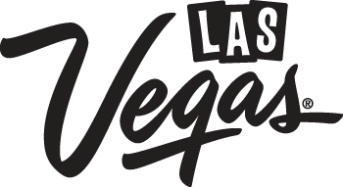 NIGHTLIFELas Vegas is home to more than 50 nightclubs, including six venues that generate enough income to make the national top 10 list. In fact, XS at Encore Las Vegas was the top-earning nightclub in the country for 2014. The destination boasts residencies of the leading performers of the popular EDM genre, featuring frequent day and nightclub appearances by Tiesto, Avicii, Calvin Harris, Steve Aoki, Kaskade and many more. From clubs to cocktails, the destination has something for everyone. With the rise of the mixologist, who concocts tantalizing drink combinations, cocktail lists in Las Vegas have expanded to include creations you won’t find anywhere else. 
What’s NewConceptualized around the elements of opulent, classic design and modern technology, OMNIA Nightclub is an interactive nightlife experience by global hospitality company, Hakkasan Group. The 75,000 square-foot multi-level destination encompasses a seductive ultra-lounge, a high energy main club and balcony, as well as a breathtaking outdoor terrace showcasing panoramic views of the Las Vegas Strip. The nightclub features a variety of musical talent spanning diverse genres for an all-inclusive nightlife experience. Filled with interactive features and luxurious finishes at every turn, OMNIA sets the stage for patrons who enter our world to discover the unexpected. After four months of renovations, XS Nightclub at Encore Las Vegas recently unveiled $10 million worth of new lighting, sound effects and technology. The significant additions include a large-scale flame, a pyrotechnic and laser system, and a new 360-degree DJ booth. With the renovations comes the announcement that multi-GRAMMY-nominated artist and producer Kaskade, has signed an exclusive multiyear residency with Wynn Las Vegas. Kascade fans can find him in the booth at Encore Beach Club and XS Nightclub.The SLS Las Vegas is the newest hotel on the Strip and offers a variety of nightlife options. LiFE is a multilevel venue with 20,000 square feet of space and features aerialists and performers, as well as up-and-coming DJ talent. The Sayers Club introduces “one of Hollywood’s best-loved live music venues” to Las Vegas. Its iconic stage and Strip-facing outdoor patio make for an unforgettable experience. Foxtail is an exclusive open-format nightclub with an expansive outdoor pool area that blurs the line between luxe sophistication and uninhibited revelry.Drai’s Beach Club/Nightclub, located at The Cromwell, offers two venues in one. During the daytime, it serves as the Strip’s only rooftop pool deck, and then at night, it turns into a pulsating nighttime destination. Created by renowned nightlife visionary Victor Drai, the combined space features 65,000 square feet and offers guests an unparalleled view from the 11th floor.  Venture upstairs to the 55th floor of Palms Casino Resort where guests will find Ghostbar, the popular hot spot that has been featured in numerous reality shows, including E! Entertainment’s Party at the Palms and MTV’s Real World: Las Vegas. The venue now offers the world famous Ghostbar Dayclub. GBDC is the highly anticipated extravaganza that encourages revelers to don playful costumes and features spontaneous confetti explosions, gorgeous go-go dancers, wild bottle presentations, top DJs, celebrity guest hosts and more.Dance ClubsMarquee Nightclub at The Cosmopolitan of Las Vegas is one of the world’s premier locations for music acts and top name DJs. This monumental 60,000-square-foot David Rockwell-designed venue encompasses seven bars that transition patrons between three lavish rooms and variant musical experiences. Beyond the main nightclub space, Marquee Dayclub showcases eight cabanas with individual infinity pools and 10 three-story bungalow lofts complete with living quarters and an open-air party deck.Hakkasan Las Vegas Restaurant and Nightclub is an exhilarating new concept in dining and entertainment. This unique fusion of incredible cuisine and must-see nightlife spans over 80,000 square feet across five levels. The nightclub features world-renowned DJs and a spectacular location on the Las Vegas Strip inside MGM Grand Hotel & CasinoFrom Kim Kardashian to Snoop Dogg and Gwen Stefani, A-list celebrities have found their nighttime paradise at TAO Nightclub at The Venetian Las Vegas. This 40,000-square-foot venue provides a memorable night in Las Vegas, all under the watchful eye of TAO’s signature 20-foot Buddha. Nightlife impresarios Noah Tepperberg and Jason Strauss of New York’s Marquee nightclub fame brought their vast experience to the creation of TAO by designing a high-energy space where VIP skyboxes with espresso machines and European bottle service satisfy the celebrity crowd, but where a private table isn’t required to have a great time. Surrender Nightclub, located at Encore Las Vegas, is a 5,000-square-foot nightclub that opens to the outdoors. The connecting 60,000-square-foot Encore Beach Club features 26 cabanas, eight two-story bungalows, a restaurant and poolside blackjack and craps. Guests are greeted by a breathtaking view of a 90-foot waterfall and secluded lagoon when they enter Tryst at Wynn Las Vegas. The 12,000-square-foot space also offers a separate ultra-lounge that primarily plays house music. LIGHT, the state-of-the-art nightclub by Cirque du Soleil, is located at Mandalay Bay Resort and Casino. It merges cutting-edge creativity with incredible music to produce a unique nightlife experience. This chic, fashion-forward 38,000-square-foot venue features state-of-the-art production, theatrics and hosts world-renowned DJs and performers.Chateau Nightclub & Gardens at Paris Las Vegas spans more than 45,000 square feet and two-stories. The high-energy nightclub and Parisian gardens has a premium center-Strip location, breathtaking terraces and lavish decor. Chateau offers three separate experiences, including a lively nightclub; the Strip-side Chateau Terrace, a 10,000-square-foot balcony; and Chateau Gardens. The gardens offer a full nightclub experience under the stars with a rooftop dance floor, four bars, vivid lighting, a DJ booth, VIP seating and an 8-foot-tall glass wall that encircles the rooftop, displaying panoramic views from high above the Las Vegas skyline.Hyde Bellagio is ranked in the top ten of Nightclub & Bar magazine’s coveted Top 100 list. The venue boasts a seamless indoor/outdoor space, floor-to-ceiling windows and an expansive terrace showcasing Las Vegas’ most celebrated landmark, the Fountains of Bellagio. Hyde Bellagio introduces an exclusive early evening experience beginning at 5, highlighted by an award-winning mixology program and a menu of gourmet small plates. Long after the sun sets, Hyde Bellagio evolves into Vegas’ hottest nightlife destination with 40 VIP tables and a diverse rotation of DJs.Bellagio is also home to The Bank, a premier nightlife destination that caters to a discerning audience with higher sensibilities. The Bank, rich in the tradition of European bottle service and original design, offers a multi-tier environment, a glass-encased dance floor and a sensuous foyer that overlooks the entire club.Lily Bar & Lounge allows discerning patrons to escape to the lavish comforts of an elite retreat with lavish decor and features panoramic views of the surrounding casino floor at Bellagio. Whether you want to savor a signature cocktail mixed to perfection, mingle with fellow associates and glitterati alike, or simply watch your favorite sports on one of several HDTVs, Lily Bar & Lounge offers it all.A rebirth of the social club, Rose. Rabbit. Lie. is a modern twist on clubs of the night – a truly communal venue that blurs the lines between restaurant, bar and club to create a grand social experiment that arrives in spontaneous moments throughout the evening. This club does not follow the rules – anything goes. Experience varied vaudeville and variety entertainment throughout the evening as you party in an upscale, unique and adventurous nightclub at The Cosmopolitan of Las Vegas. The Las Vegas outpost of the unique Manhattan hot spot, 1OAK has a remarkable space at The Mirage Hotel & Casino. Sharing more than just similarities in design with its New York counterpart, 1OAK Las Vegas hosts the hottest stars, DJs, athletes and musicians, including Katy Perry, Kanye West, Ashton Kutcher, Rachel Zoe, Dr. Dre, Pitbull, Adam Levine and David Arquette. Beacher’s Madhouse, the Vaudeville-inspired spectacle inside MGM Grand Hotel & Casino, offers guests a unique nightclub experience with its late show. It welcomes guests for the ultimate Beacher’s Madhouse experience with an added nightlife twist, featuring limitless entertainment and renowned productions night after night. Gold Diggers at Golden Nugget is a state-of-the-art entertainment venue boasting a large dance floor bordered by bartenders serving up enticing libations in a fun-filled atmosphere. Just steps away from the party, the nightspot opens to a 180-degree oversized balcony providing stunning views of Fremont Street Experience.Have you ever wanted to live like the rich and famous? You can certainly party like them in Body English at the Hard Rock Hotel & Casino. This two-floor nightclub is laden with opulence. The decor feels like an elegant take on an Old World men’s club. The entrance to Body English is a winding staircase that leads underground. The upper level features leather booths, walls covered in dark woods and an intimate bar – all of which create an atmosphere of exclusivity. The roomy bottom level boasts mirrored walls, dazzling crystal chandeliers, a massive dance floor and DJ booth, along with a lengthy bar that’s perfect for mixing and mingling with the club’s sexy patrons. LAX at Luxor Las Vegas offers two stories of nightlife options, blending modern design with flourishes reminiscent of classic Hollywood. Although the trend in nightlife lately has leaned toward having a few smaller rooms with different types of music playing, LAX is a big two-story space for one massive party. The music here tends to be hip-hop with some Top 40 mixed in for good measure. At 51 floors up, VooDoo Rooftop Nightclub offers party-goers a unique experience and an unparalleled view of the Strip. Located at Rio All-Suite Hotel & Casino, the club is known for its Top 40, hip-hop and dance music.The House of Blues Foundation Room at Mandalay Bay Resort and Casino is one of the most exclusive clubs in Vegas. Accessible only by a private elevator, the Foundation Room is located on top floor of the hotel. An outdoor balcony offers breathtaking views of the Strip and the eastern Las Vegas Valley. It also features a variety of private rooms, a media screening room and several bars.Bars/LoungesCan you imagine drinking among two million beaded crystals? Head to The Chandelier Bar at The Cosmopolitan of Las Vegas for an experience you won’t soon forget. The three-level bar offers plenty of options. Specialties include cocktails designed with molecular garnishes, including The Forbidden Fruit, The Infinite Playlist and the Verbena. A lavishly unique concept fashioned by Creative Director David Furnish, FIZZ at Caesars Palace invites guests on a visually exquisite and inspiring journey when they enter this champagne lounge and bar. Wrapped in the aura of Furnish and his partner, Sir Elton John, FIZZ blends fashion and avant-garde photography from the couple’s personal collection as the backdrop to a deliciously extravagant night out. The dishes, crafted by John and Furnish’s personal chef, Gauthier Bialek, include meticulously selected Siberian Ossetra caviar served on ice with buckwheat blinis and crème fraiche, as well as an array of other canapes, BLVD. Cocktail Company, the design-centric lounge and patio located at The LINQ Promenade, offers handcrafted libations by award-winning mixologist Juyoung Kang. BLVD. is also known for its live music and breathtaking views of the High Roller. If you’re looking for the perfect backdrop, then Mandarin Oriental is the place to be. Views of the city from the 23rd floor are breathtakingly beautiful and Bar Mandarin is a hip spot to sip cocktails. Specialty drinks include the Golden Leaf made with Hendrick’s, Aperol, muddled mandarin, pineapple, fresh lime juice and simple syrup, and the Vanilla Skyline served with Hennessy Black, strawberries, vanilla sugar, simple syrup and sparkling wine.Franklin at Delano Las Vegas is an intimate craft cocktail lobby bar immaculately decorated with tiny lights that descend from the ceiling to create the effect of fireflies in the evening sky.  Inside The Cromwell is the sophisticated lobby bar Bound. The subtle lighting and gold and dark tones draw a warm, intimate feel. The bar menu comprises cocktails created by esteemed mixologist Salvatore Calabrese. Inspired by his favorite breakfast staple, the Breakfast Martini cocktail is gin-based, mixed with the “finest orange marmalade.”1923 Bourbon & Burlesque is an underground speakeasy experience on the Las Vegas Strip. Boasting an exclusive, Prohibition-themed venue and live entertainment, 1923 features the culture, music and style of the Roaring Twenties inside Mandalay Bay Resort and Casino. Inspired by the legendary Sunset Strip club in the Broadway smash hit, Rock of Ages, the Bourbon Room at The Venetian Las Vegas promises to give partygoers the opportunity to enjoy the finest collection of bourbon and spirits in Las Vegas and be entertained by music video flashbacks of nostalgic rock music from the totally rad ’80s. At the Bourbon Room, guests can sling back a shot from a choice of 28 different bourbons on the Angel Share Reserve Menu. Cleopatra’s Barge at Caesars Palace is a luxurious floating lounge and bar that incorporates a classic Vegas experiences in the heart of the iconic casino. This intimate lounge at Caesars Palace has been a mainstay of legendary acts as they made their way through the Vegas ranks. Located in the center of all the action, the venue is small and cozy. With no cover, this Vegas institution is a great place to dance the night away.The Deuce is an energetic cocktail lounge infused with high-stakes gaming and sophistication in the heart of ARIA Resort & Casino. With stylish decor, first-class service and a seductive ambiance, The Deuce offers an unmistakable and distinctive Las Vegas experience.Minus 5, or 23 degrees Fahrenheit, is the temperature you will find yourself in when sipping vodka at this one-of-a-kind bar inside Mandalay Bay Resort and Casino as well as Monte Carlo Resort and Casino. Enjoy frozen cocktails from ice glasses while surrounded by tons of ice, including frozen bars, walls, statues, tables, chairs, lamps and, of course, Elvis. Guests enjoy arctic drinking and mingling while donning heavy winter parkas and fur-lined hats!Rockhouse offers drinking games in the daytime and DJs at night with a sexy bar staff that keeps the party going at The Venetian Las Vegas. Plus, with 83 flat-panel televisions lining every wall of the interior, there is not a bad view in the house to watch sporting events. The two-room venue features three bars, cocktail and high-top tables, and plenty of room for dancing.eyecandy sound lounge & bar is located at the center of Mandalay Bay Resort and Casino’s casino floor and features interactive touch tables, revolutionary iPod sound stations that, on promotional nights, allow guests the chance to hear their personal music mixes integrated into the lounge’s repertoire. Instead of traditional bottle service, eyecandy features tables that can be purchased by the hour, where guests can drink their choice of libations throughout the evening.Designed to offer an extended experience before and after The Beatles LOVE by Cirque du Soleil, The Beatles Revolution Lounge at The Mirage Hotel & Casino features music by the legendary group as well as a psychedelic sensory environment. The ultra-lounge has been designed as a contemporary interpretation of The Beatles era, combining modern technology with pop culture symbolism.The Chocolate Bar at New York-New York Hotel & Casino serves a variety of sweet temptations, such as specialty martinis, beers and wines. The chocolate coconut martini, double chocolate stout and chocolate rouge wine are a few of the many delicious drink offerings available.Downtown Cocktail Culture Downtown Las Vegas is quickly gaining popularity as the place to be for a good time. Located in the heart of downtown, the Fremont East District is an area that offers comedy clubs, blues and jazz nightclubs, and other musical entertainment venues. Fremont East is centered on Fremont Street, spanning Las Vegas Boulevard to Eighth Street. Popular clubs, bars and attractions in this area include: Backstage Bar & Billiards, Banger Brewing, Commonwealth Las Vegas, Don’t Tell Mama Piano Bar, Downtown Cocktail Room, Fremont Country Club, The Griffin, Insert Coin(s), Park on Fremont, Beauty Bar and Vanguard Lounge. New York’s famous Hogs & Heifers opened with its unique brand of entertainment that includes bartenders wearing halter tops and leather pants, and who are armed with megaphones to keep the mood as raucous as possible. Next door, Triple George Grill features not only great food, but also a classic lounge where patrons can relax in oversized leather armchairs, smoke cigars and banter with the pianist. Located inside the “World’s Largest Pint Glass” on Fremont Street, Brass The Lounge provides an exceptional view of downtown Las Vegas. RUSH Lounge is the newest incarnation of the “ultra-lounge.” RUSH is a cozy setting, ideal for after-work gatherings or romantic drinks for two. Ambient music, signature cocktails, and VIP bottle and table service complement the warm, intimate atmosphere accented with gold and brown tones inside the Golden Nugget.Velveteen Rabbit is a community-focused project that explores the creativity and versatility of craft cocktails and beer. With 12 rotating taps, 16 to 20 bottled beers and seasonally driven quarterly cocktail menus, the Rabbit promises a unique and desirable option for all its patrons in downtown Las Vegas. Art Bar at Downtown Grand Las Vegas features collections of work by local artists, and its over-sized windows highlight the surrounding downtown Las Vegas scene.  Downtown Container Park has several food and drink offerings, including Bin 702, which has the most comprehensive selection of wine on tap in Las Vegas. In addition, Oak & Ivy is an American craft and cocktail bar dedicated to classic mixology and unique handcrafted drinks.  